Τμήμα Φυτικής Και Ζωικής Παράγωγης  Τμηματάρχης: Χρυσά Μακράκη, 2821346570, makraki@crete.gov.grΤμήμα Ποιοτικού Και Φυτουγειονομικου Έλεγχου-Τμηματάρχης: Γαλάνης Αντώνης, 2821356520, galanis@crete.gov.grΤμήμα Τοπογραφίας- Αναδασμού- ΕποικισμούΤμηματάρχης: Tζαμπαζάκη Μαρία,  2821346503, tzampazaki@crete.gov.grΤμήμα ΑλιείαςΤμηματάρχης: Ανεζάκη Ευαγγελία, 2821346507, anezaki@crete.gov.gr, alieia.cha@crete.gov.grΤμήμα Κτηνιατρικής Τμηματάρχης: Καστρινάκης Μιχάλης, 2821346580, kastrinakism@crete.gov.grΥπάλληλοι:Κτηνιατρικό Κέντρο Χανίων  Κτηνιατρικό Κέντρο Κισσάμου  Χουλιαρά Κατερίνα, 2822022310, xouliara@crete.gov.grΓραφείο Γεωργικής Ανάπτυξης ΚισσάμουΓαβριλάκης Μιχάλης, Γεωπόνος 2822022005, gavrilakismixalis@gmail.comΕΛΛΗΝΙΚΗ ΔΗΜΟΚΡΑΤΙΑ                     ΠΕΡΙΦΕΡΕΙΑ ΚΡΗΤΗΣΠΕΡΙΦΕΡΕΙΑΚΗ ΕΝΟΤΗΤΑ ΧΑΝΙΩΝΓΡΑΦΕΙΟ ΑΝΤΙΠΕΡΙΦΕΡΕΙΑΡΧΗ
                         Χανιά 20-11-2020Ατματζίδου Ναταλία2821346537atmatzidou@crete.gov.grΓεωργατζή Ελευθερία2821346516georgatzi@crete.gov.grΓουλεάκης Παναγιώτης2821346562gouleakis@crete.gov.grΔασκαλάκη Άννα2821346530daskalaki@crete.gov.grΔημοτάκης Χαρίλαος2821346571dimotakis@crete.gov.grΛυμπινάκης Γεώργιος2821346553libinakis@crete.gov.grΜαρινάκης Μιχάλης2821346552marinakis@crete.gov.grΠαπαδάκης Κων/νος2811346544papadakisk@crete.gov.grΠαπαδημητράκης Δημήτρης2821346560papadimitrakis@crete.gov.grΣηφογιαννάκη Ειρήνη2821346532sifogiannaki@crete.gov.grΤρουλάκης Αθανάσιος2821346575troulakis@crete.gov.grΓαβριλάκη Μαρία2821346516Gavrilaki.maria@crete.gov.grΚουτσούρη Μαρία2821346567koutsouri@crete.gov.grΜαλανδράκη Γεωργία2821346544malandrakig@crete.gov.grΜαλανδράκη Ελένη2821346543malandraki@crete.gov.grΜαμιδάκης Γιάννης2821346515mamidakis@crete.gov.grΜουτσοπούλου Μαρία2821346556moutsopoulou@crete.gov.grΠαπαδαντωνάκης Νίκος2811346540papadantonakis@crete.gov.grΠατεράκη Ελευθερία2821346561pateraki@crete.gov.grΣτυλιανάκη Γεωργία2821346542stilianaki@crete.gov.grΠαπαδοκοκολάκης Γιώργος2821346502papadokokolakis@crete.gov.grΚαπουρνιώτου Σοφία2821346509kapourniotou@crete.gov.grΑναγνωστάκης Γιώργος2821346581Κουτσουπάκης Σπύρος2821346587koutsoupakis@crete.gov.grΤσαβολάκη Ευτυχία2821346582tsavolaki@crete.gov.grΦραντζεσκάκη Ευαγγελία2821346584fratzeskakie@crete.gov.grΘεοδωράκη Ζωή2821346583theodoraki@crete.gov.grΜαρικάκη Μαρία2821346587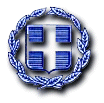 